MISSION SUPPORT – First Tier GivingMission Support Goal 2019  $_________________SECOND TIER GIVING – Synod MinistriesSECOND TIER GIVING – ELCADirected giving in support of specific churchwide ministriesSECOND TIER GIVING – AffiliatesDirected giving in support of specific affiliated ministries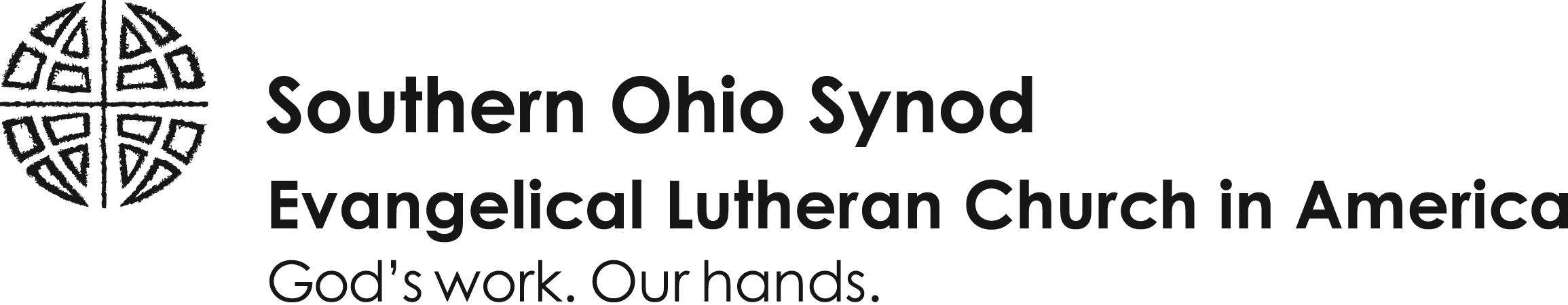 Congregational Remittance Form forMission Support and Southern Ohio Synod MinistriesDate: __________________________Congregation #: Congregation Name:Congregation City:  Treasurer Name: __________________________________Phone: __________________________Email: ___________________________________________Send Checks to:Southern Ohio SynodP.O. Box 634261Cincinnati, OH  45263-4261Please retain a copy of this form 
for your records.Giving OpportunityDescriptionAmountELCA & Southern Ohio SynodUnrestricted giving from congregations for the support of churchwide and synod ministries.$Subtotal Mission Support-First Tier Giving$SYNOD MINISTRIESDirected giving in support of specific ministries in the Southern Ohio SynodDirected giving in support of specific ministries in the Southern Ohio SynodAmazing Grace Day CampsOutreach to rural and inner city unchurched children$Reformation MinistriesSupport of mission development congregations (new/renewing)$SOS (Only) UnrestrictedSupport of SOS ministries wherever needed most$$$$Subtotal Second tier Giving – Synod Ministries$Giving OpportunitySpecifications as ApplicableAmountAlways Being Made New Campaign$Lutheran Disaster Response$Missionary Support$World Hunger$$$$$Subtotal Second Tier Giving – ELCA$Giving OpportunitySpecifications as ApplicableAmountLOMO$Lutheran Social Services$Ohio Lutheran Disaster Relief (LSS)$$$$Subtotal Second tier Giving – Affiliates$SUMMARYSubtotal Mission Support – First Tier GivingSubtotal Mission Support – First Tier Giving$Subtotal Second Tier Giving – Synod MinistriesSubtotal Second Tier Giving – Synod Ministries$Subtotal Second Tier Giving - ELCASubtotal Second Tier Giving - ELCA$Subtotal Second Tier Giving – AffiliatesSubtotal Second Tier Giving – Affiliates$TOTAL REMITTANCE$